       SLOVENSKÝ POĽOVNÍCKY ZVÄZ OkO orava 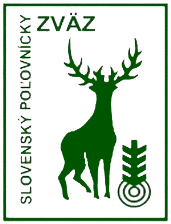    so sídlom v Dolnom Kubíne    ul. Jána Ťatliaka 2051/8, Dolný Kubín 026 01ČLENSKÁ PRIHLÁŠKAŽiadam Predstavenstvo OkO SPZ Orava so sídlom v Dolnom Kubíne o prijatie  za člena Slovenského poľovníckeho zväzu ( SPZ ). Prehlasujem, že poznám Stanovy SPZ  a obzvlášť ich        § 8 - povinnosti člena SPZ a budem ich plniť a dodržiavať.  Budem dodržiavať všeobecne  záväzné predpisy o poľovníctve, zbraniach a strelive, ochrane prírody, veterinárne predpisy a interné predpisy SPZ.Titul, priezvisko, meno: …………………………………………………………………………….Dátum narodenia: ………………………    Miesto narodenia: ………………………………….. Štátna príslušnosť: ……………..… Občiansky preukaz - séria, číslo:  …………………………  Dosiahnuté vzdelanie: ………………………… Rodné číslo: …………………………………….Miesto trvalého/dlhodobého pobytu:								Ulica, číslo:  ……………………………………………  Mesto, PSČ:…………………………….Tel. číslo/mobil: ……………………………………………………………………………………. e-mail: ………………………………………………………………………………………………Skúška z poľovníctva zo dňa:…………………  v OkO SPZ/OPK : …………………………….Predchádzajúce členstvo v SPZ: ……………………… Dátum  zániku: ………………………..Prehlasujem, že som si vedomý následkov v prípade nesprávnych údajov mnou uvedených v tejto prihláške.Ako dotknutá osoba podľa § 11 zákona č. 122/2013 Z. z. o ochrane osobných údajov v znení neskorších predpisov,  zároveň dávam svoj súhlas na spracovanie mojich  osobných údajov  pre potreby OkO SPZ Orava so sídlom v Dolnom Kubíne po dobu platnosti môjho členstva v SPZ .V D.Kubíne  dňa ………………..                                                  ……………………………                                                                                                                   podpis žiadateľaMenovaný bol Predstavenstvom  OkO SPZ Orava so sídlom v D.Kubíne prijatý za člena dňa:  ……………………………..						……………………………									      podpis predsedu OkO SPZ OravaPrílohy:                  Doklad o zaplatení členského príspevku, poistného                    2x foto 3x3,5cm  (na vydanie členského preukazu a vystavenie členskej karty)                  Platný občiansky preukaz s trvalým/dlhodobým pobytom v okrese Dolný Kubín                Súhlas poistenej osoby                                    